On Occasion of"Azad Hind Sarkar Divas" Gujarat Technological Universityhad organized“Fit India Freedom Run 2.0" to embody the"Azadi ka Amrut Mahotsav" programme.Date: 21/10/2021 Time: 08:00 AMVenueGujarat Technological UniversityB-0, Conference Hall, GTU Chandkheda Campus, Nr. Visat Three Roads, Visat - Gandhinagar Highway, Chandkheda, Ahmedabad – 382424 – Gujarat.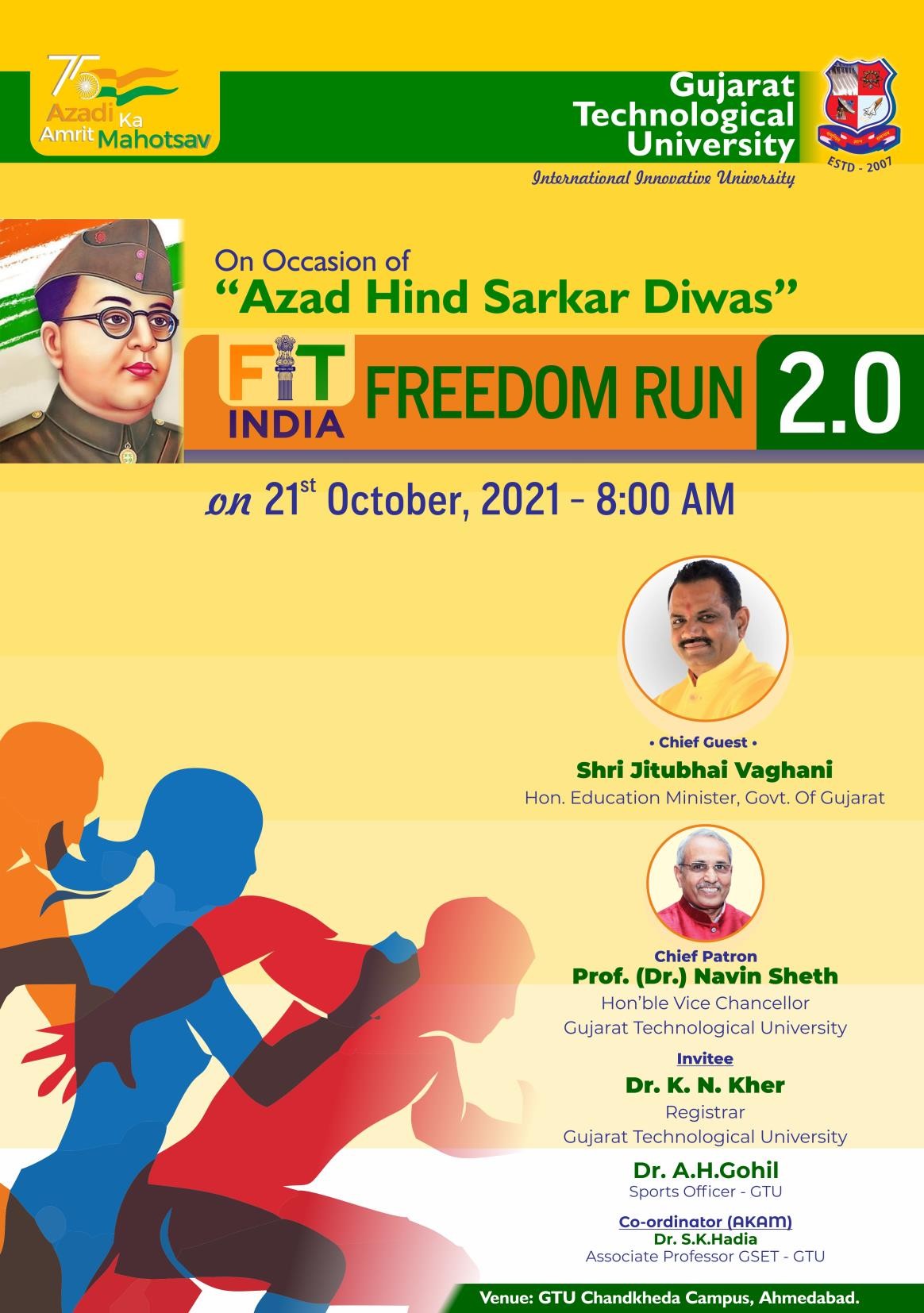 Fit India Freedom Run 2.0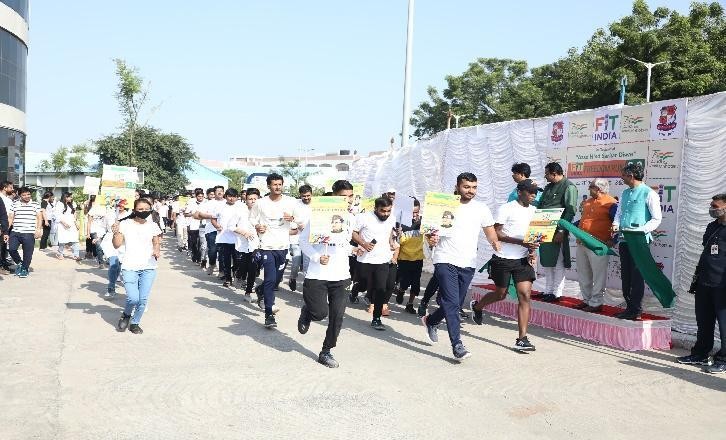 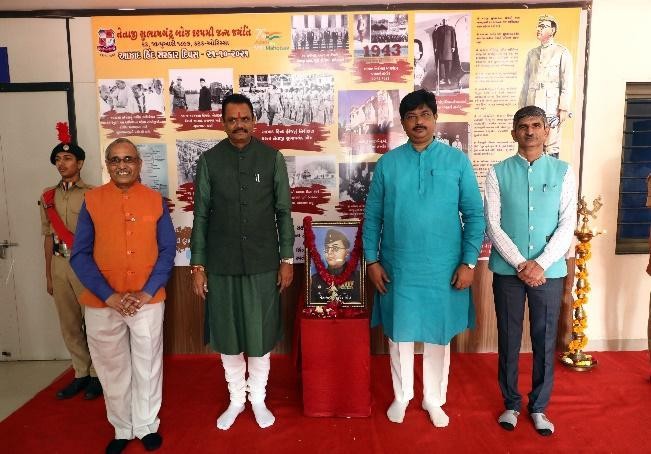 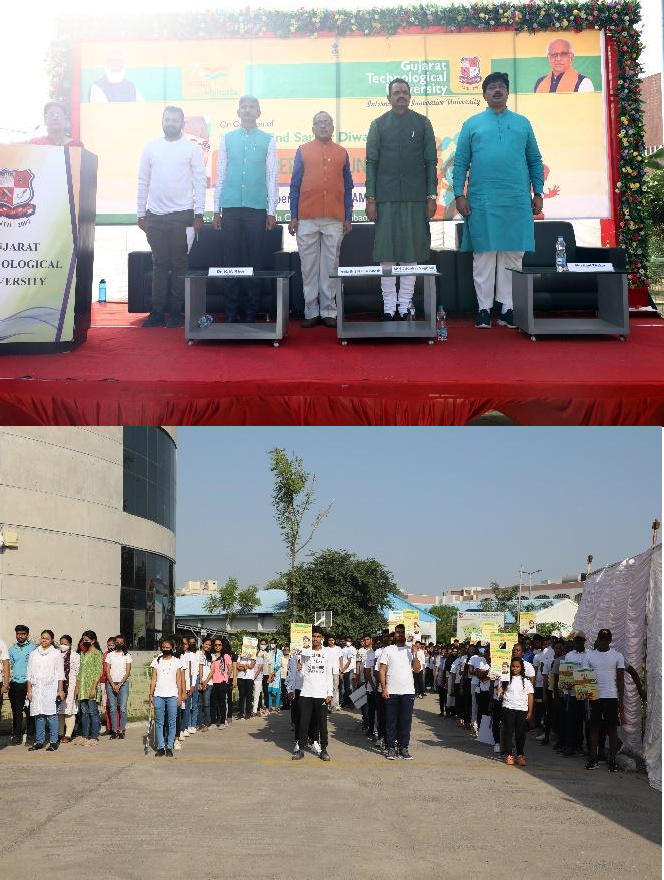 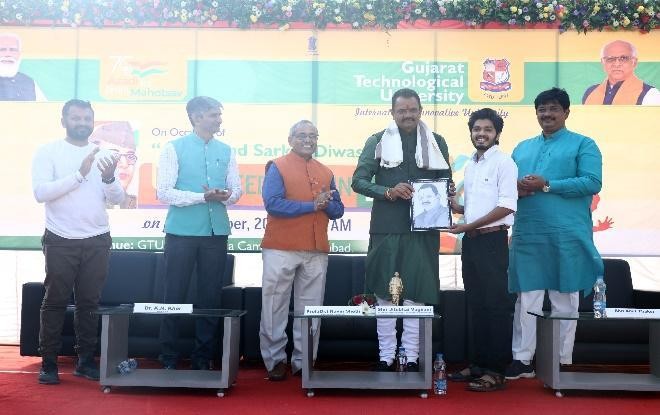 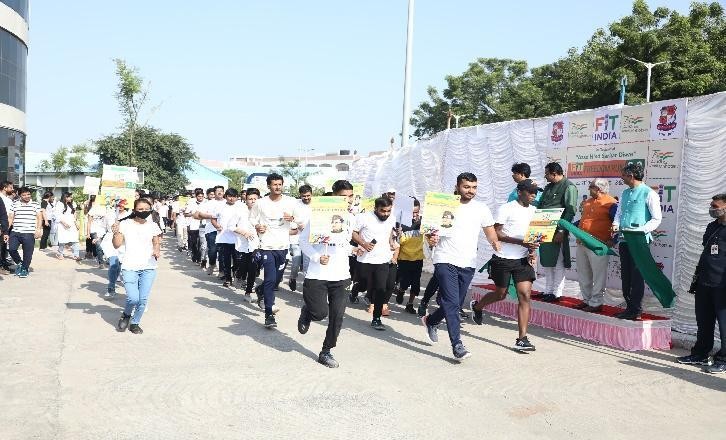 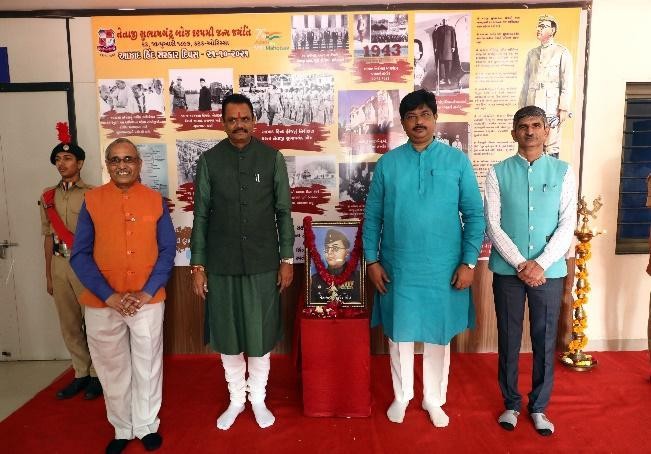 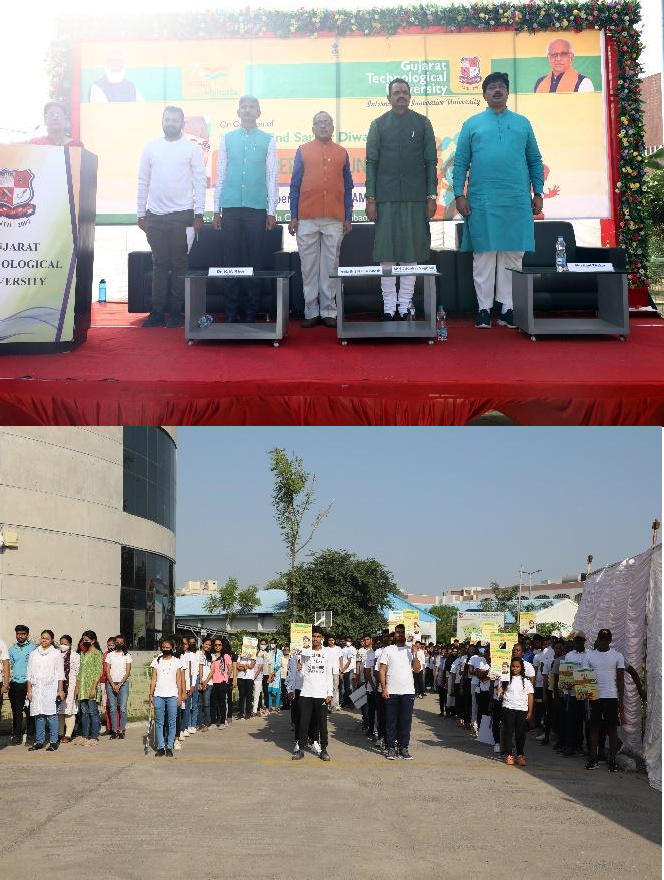 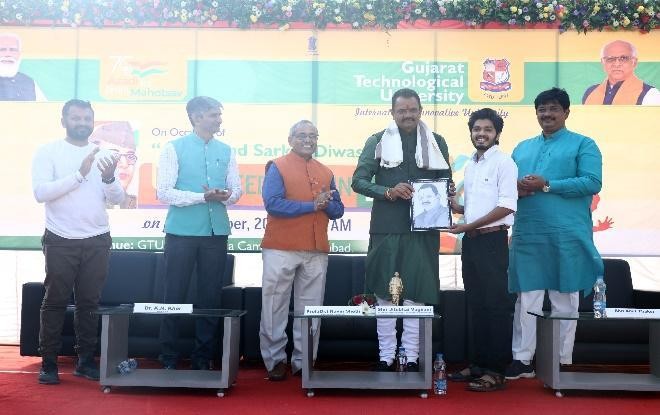 On Occasion of "Azad Hind Sarkar Divas" Gujarat Technological University had organized “Fit India Freedom Run 2.0" to embody the "Azadi ka Amrut Mahotsav" programme. more than 820 GTU Students/Faculty/Staff	were	participated	in ““Fit India Freedom Run 2.0".The		aim	of “Fit India Freedom Run 2.0" give message to society aware for fitness and remember the Freedom fighters who sacrifice their lives for freedom of our Nation.Hon’ble Education Minister shri Jitubhai Vaghani were come as a Chief Guest in “FIT INDIA FREEDOM RUN 2.0”.Invited DignitariesShri jitubhai Vaghani	Prof. (Dr.) Navin ShethEducation Minister,	Vice Chancellor, GTU Gujarat, India.		Gujarat, India.Dr. K. N. Kher	Shri Sanjay JoshiRegistrar, GTU	Registrar, GTUDr. Aakash Gohil Sports Officer, GTU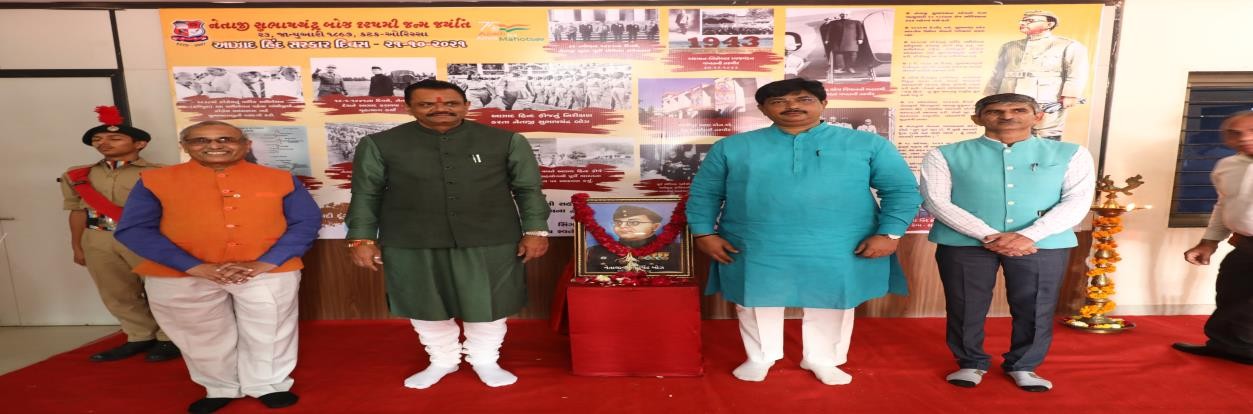 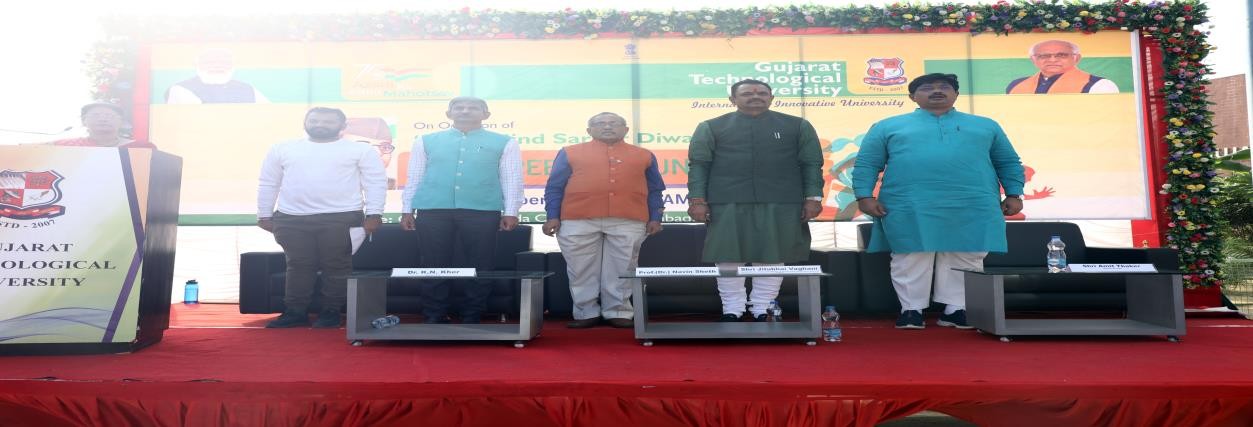 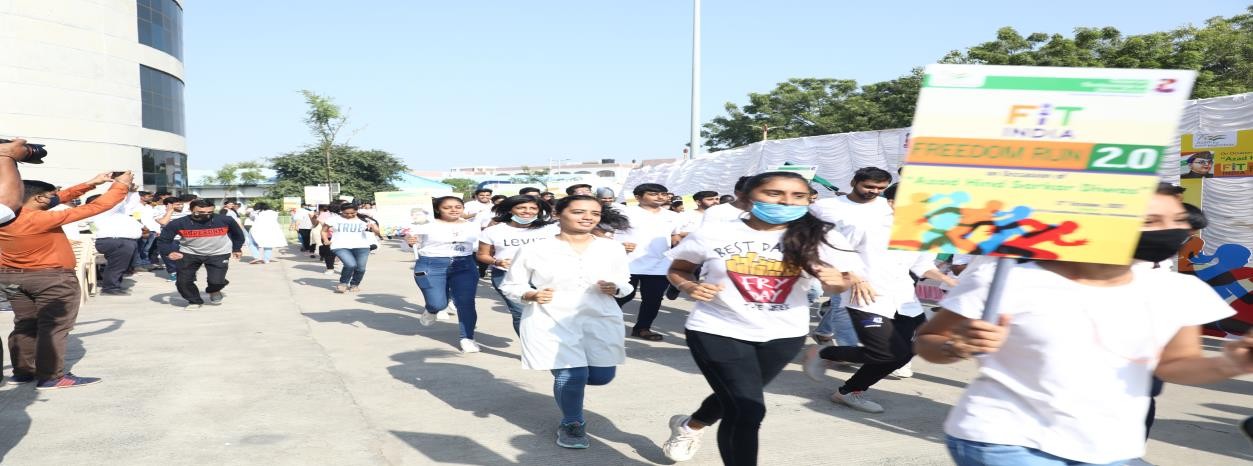 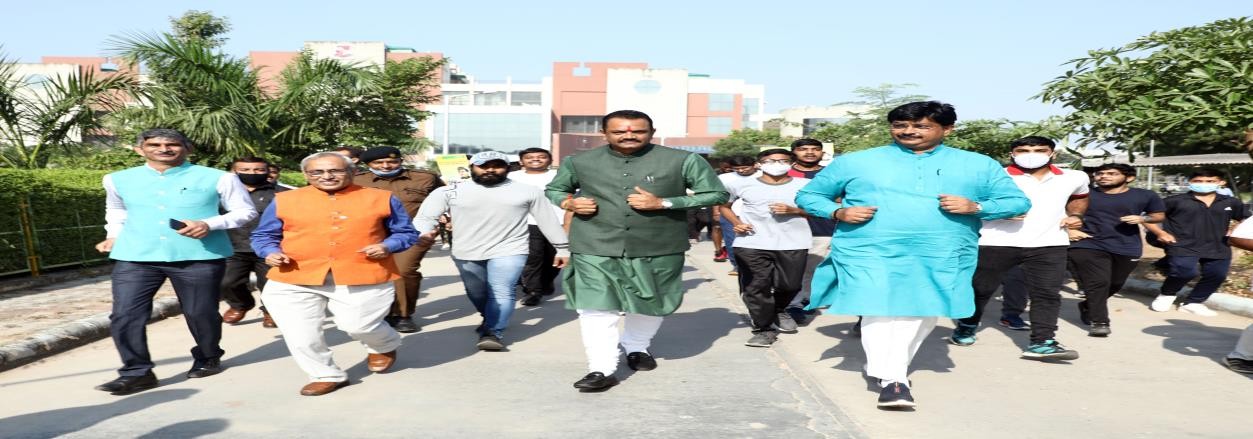 